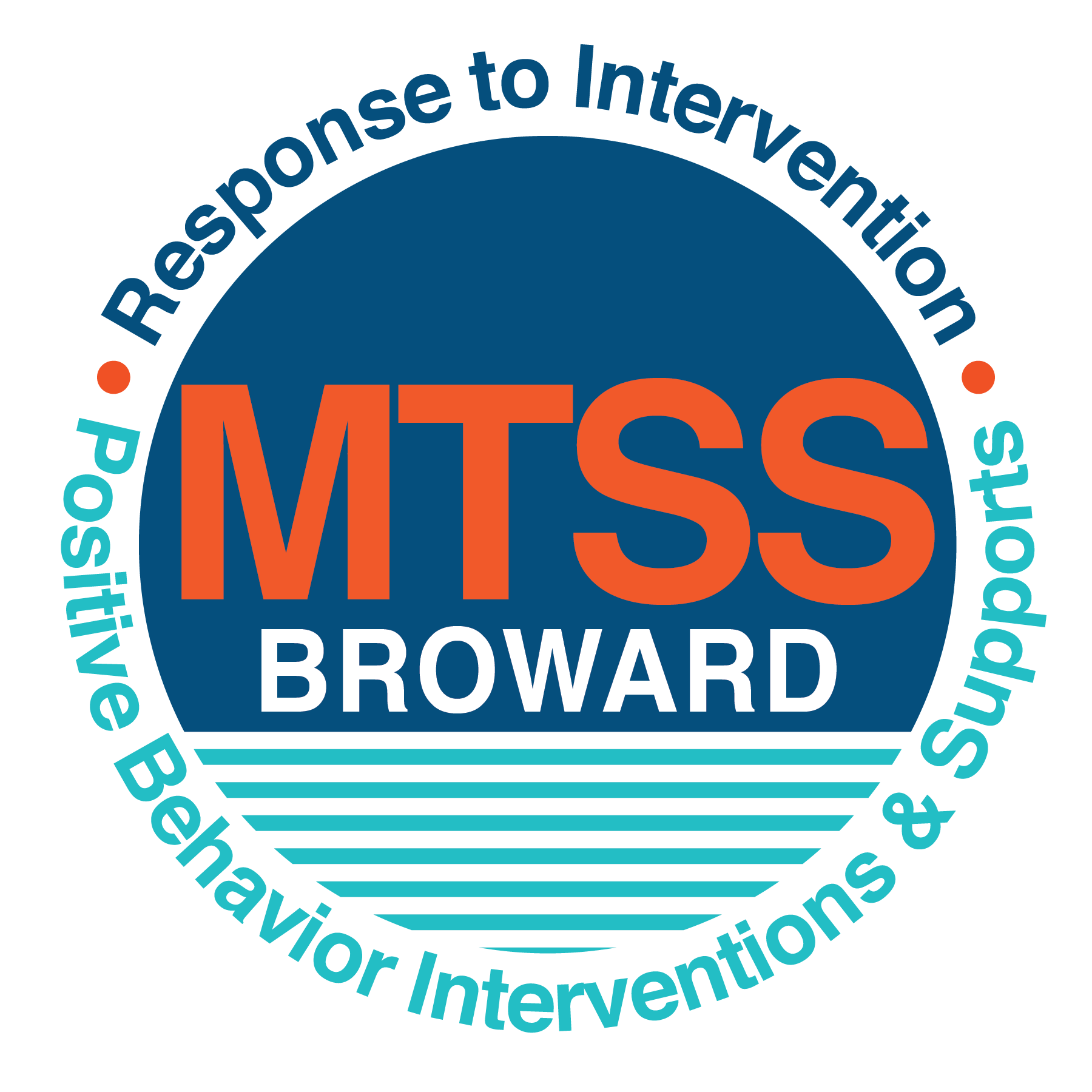 School-wide Positive Behavior Plan (SPBP) Broward County Public SchoolsTo be implemented in SY 2019/201A. Current (SY 2018/19) SPBP team members:1B. Schedule of quarterly SPBP Team Meeting dates for next 2019/20 school year: 2A. Action Steps completed this year (SY 2018/19) that increased faculty and stakeholder knowledge of the new SPBP:2B. Action Steps to be completed next year (SY 2019/20) to increase faculty and stakeholder knowledge of the new SPBP:3A. Top five behavior incidents data YTD as listed in BASIS 3.0			   3B. School-wide expectations are 3 – 5 positive characteristics (not behaviors) that counteract the demonstration of the top school-wide misbehaviors above. ALL people on campus model these expectations.3C. At least one lesson plan for each school-wide expectation above is distributed to teachers during pre-planning SY 2019/20 and maintained in the SPBP Binder.4A. Top three school-wide locations for Behavior Events YTD. 4B. Expectations and Rules Chart for common areas of school campus: (next page)4C. At least one Rules lesson plan for each specific location is distributed to teachers during pre-planning SY 2019/20 and maintained in the SPBP Binder.5. The reward system is focused on one School-wide Expectation OR specific location at a time.Expectation or Location: Hallway7A. In SY 2019/20, ALL teachers implement an evidence-based Tier 1 classroom management system:7B. The administration reviews and analyzes the fidelity of staff implementation of Tier 1 classroom management systems across teachers using:7C. School year 2018/19 percentage of classroom referrals:If >40% of discipline referrals come from the classroom, it suggests Tier 1 classroom management implementation may need to be strengthened school-wide.8A. Core Effectiveness:8B. Core Effectiveness Action Steps:8C. Disproportionality within racial subgroups:8D. Disproportionality Action Steps: RED Font = Action Steps for all schools in Broward CountyGREY Font = Best Practices for all schools in Broward CountyTEAL Font = Resources available at https://browardcountyschools.sharepoint.com/sites/DPI6Strands/strand6/SitePages/SPBP.aspx10A. Staff implement the School-wide Positive Behavior Plan effectively:“Are staff implementing the SPBP with fidelity? How do you know?”10B. The SPBP is successful in positively impacting students:“If staff are implementing the SPBP consistently and effectively, did it positively impact the students? How do you know?”School Name:McNicol MiddleSchool Number:0841SPBP Contact Name: Jerelle RobinsonDirect Phone Number: 754-323-3440CRITICAL ELEMENT # 1: Active Team with Administrative ParticipationFull NamePositionMelissa Gurreonero1. AdministrationCharles Montalto2. BTU RepresentativeJerelle Robinson3. SPBP Point of ContactLatonya Gardener4. Parent/Community RepresentationStephen Williams5. Security SpecialistChandra Lee6. Guidance DirectorLara Ruddy7. Literacy CoachMarkis Facyson8. Math TeacherDacyany Ibarrondo9. AdministratorBrisco December10. AdministratorDeirdre Benka-Coker11. AdministratorMeeting DateMeeting TimeContent of meetings:8:00 a.m.1.  Progress of Action Steps indicated in Implementation Plan in #92.  Collect & analyze fidelity of staff implementation data in #10A3.  Collect & analyze student outcome data in #10B8:00 a.m.1.  Progress of Action Steps indicated in Implementation Plan in #92.  Collect & analyze fidelity of staff implementation data in #10A3.  Collect & analyze student outcome data in #10B8:00 a.m.1.  Progress of Action Steps indicated in Implementation Plan in #92.  Collect & analyze fidelity of staff implementation data in #10A3.  Collect & analyze student outcome data in #10B8:00 a.m.1.  Progress of Action Steps indicated in Implementation Plan in #92.  Collect & analyze fidelity of staff implementation data in #10A3.  Collect & analyze student outcome data in #10BCRITICAL ELEMENT # 2: Faculty & Stakeholder Commitment:Action Steps:Date(Between Jan 15 andApril 30, 2019)Details(Sign-in sheets in SPBP Binder)Presented the new SPBP (for SY 2019/20) to staff# of participants = 38Held a faculty vote on the new SPBP (for SY 2019/20)# of participants =38% approved =100%Presented the new SPBP (for SY 2019/20) to stakeholders (parents and community)# of participants = 12Action Steps:Date(SY 2019-20)Content(Sign-in sheets in SPBP Binder)Provide professional development on the 2019/20 SPBP for all staffPrior to students’ 1st day:The team will present the updates in the SPBP for the 19/20 school year. All stakeholders will be provided with access to the SPBP. Feedback will be collected for future team meetings.Present the 2019/20 SPBP to stakeholders (parents and community)Prior to Oct 1st, 2019The team will present the updates in the SPBP for the 19/20 school year. All stakeholders will be provided with access to the SPBP. Feedback will be collected for future team meetings.Present the behavior data to all staff quarterly1. The team will present:the team’s progress in the Implementation Plan in # 9.the fidelity of staff implementation data in #10A.the student outcome data in #10B. Present the behavior data to all staff quarterly2. The team will present:the team’s progress in the Implementation Plan in # 9.the fidelity of staff implementation data in #10A.the student outcome data in #10B. Present the behavior data to all staff quarterly3. The team will present:the team’s progress in the Implementation Plan in # 9.the fidelity of staff implementation data in #10A.the student outcome data in #10B. Present the behavior data to all staff quarterly4. The team will present:the team’s progress in the Implementation Plan in # 9.the fidelity of staff implementation data in #10A.the student outcome data in #10B. CRITICAL ELEMENT # 3: School-wide Expectations  Top 5 Behavior Incidents Unruly/disruptive behaviorDisobedience/insubordinationFight-Minor/altercationDisruptive/unruly playFighting-MediumSchool-wide ExpectationsBe ResponsibleBe RespectfulBe SafeBe a LearnerDates the school-wide expectations lesson plans are taught:Dates the school-wide expectations lesson plans are taught:Dates the school-wide expectations lesson plans are taught:Dates the school-wide expectations lesson plans are taught:Date(s)Time:Location(s):August8/19/20198:30amAuditorium, & Homeroom classroomsJanuary 1/7/20208:30amAuditorium & Homeroom classroomsAfter Spring Break3/30/20208:30amAuditorium & Homeroom classroomsCRITICAL ELEMENT #4: Location-based Rules Top 3 Locations, not including Classroom:Top 3 Locations, not including Classroom:School Location# Incidents1. Hallway592.Bus353.Cafeteria21Completed by each teacherClassroom RulesExpectations and Rules Chart RulesKeep the aisle of the bus clear at all timesTake your seat promptly and sit facing forward at all timesKeep your head, hands, arms and objects inside the busTalk quietly so the driver can concentrate on driving safelyExpectations and Rules ChartCafeteria RulesAdhere to Level 3 announcements for dismissal proceduresClean your area before leaving the cafeteriaRemain seated at your assigned tables; sitting up straight with both feet on the groundAdhere to level three during dismissal proceduresExpectations and Rules ChartHallway RulesProceed directly to your assigned classes on timeUse appropriate language while communicatingWalk on the right side of the hallway and keep hands and objects to yourselfTransition quickly to your assigned locationExpectations and Rules ChartSchool-wide EXPECTATIONSBe ResponsibleBe RespectfulBe SafeBe a LearnerDates the Locations’ Rules lesson plans are taughtDates the Locations’ Rules lesson plans are taughtDates the Locations’ Rules lesson plans are taughtDates the Locations’ Rules lesson plans are taughtDate(s)Time:Location(s):August8/19/20198:30amAuditorium, Morning Show, and follow up with lesson plans in classrooms. January 1/7/20208:30amAuditorium, Morning Show, and follow up with lesson plans in classrooms.After Spring Break3/30/20208:30amAuditorium, Morning Show, and follow up with lesson plans in classrooms.CRITICAL ELEMENT # 5:  Reward and Recognition Programs4 Step Problem Solving ProcessPlan Details1.  Problem Identification: Use your behavior data to identify one school-wide problem.  What problem did you identify? (use numerical data)Data used: the number of Office Discipline Referrals (ODRs) from the hallwayProblem Identification Statement: The number of ODRs in the hallways for the 2018-2019 school year is 13% higher than last year (55)2.  Problem Analysis: Why do you think this problem is occurring?What is your goal? (use a SMART goal statement with numerical data)Hypothesis:  Students are horse-playing and are not going directly to class.Goal Statement: By the end of the second quarter, ODRs from the hallway will decrease from 62 to less than 30. This is a reduction of 52%. 3. Intervention Design:  Describe how you will implement a positive reward program to decrease this problem.Type of System:   Description of System: Students who display attitudes that exemplify and embody our 4B’s Expectations (Be Safe, Be Respectful, Be Responsible, Be a Learner) in the hallway, will be given a Caught You Excelling ticket (6th grade pink, 7th grade blue, 8th grade white tickets). In addition, students have the opportunity to nominate a staff member who they feel has gone above and beyond the 4B’s.  Students will then deposit into a designated receptacle in the Café. There will be a drawing every other Wednesday on the school’s morning show where three winners (one per grade level) will be rewarded with lunch from Wing Stop (“Wing Stop Wednesday”). As a consolation prize/reward; a monthly Hawk Honor Code ice cream social will be hosted for all lottery ticket recipients on the last Friday of the month during 6th period.  4.  Evaluation:A. Implementation fidelityHow will you monitor the fidelity (consistency and effectiveness) of the staff’s implementation of the reward program? (2-3 sentences)The Behavior Specialist will generate and distribute lottery tickets in teacher mailboxes. The Behavior Specialist will track the number of entries which must meet a minimum of 30 eligible students weekly. Both staff and students will be tracked and documented, using the Hawk Honor Code tab within the HERO Plasco-Trac System. Teachers who issue tickets to student participants, will also be entered in a monthly drawing for a chance to win a gift card. B. Student outcome monitoringHow will you know if the reward program is positively impacting students? What measurable data will you use to determine “success”? (2-3 sentences)Minor disruptive/unruly horseplay referral data for the hallways will be collected from BASIS every other Friday to determine the effectiveness of this specific reward program. In addition, the Behavior Specialist will monitor HERO points on a weekly basis. The team will meet on 12/18/19 to determine our goal of reducing the number of office discipline referrals by 52% is being actualized. If the number of ODRCRITICAL ELEMENT #6: Effective Discipline ProceduresTeacher/Staff Managed Problem BehaviorsOfficeManaged Problem BehaviorsInappropriate language-Name calling-profanityAbusive language -racial taunting-profanity directed towards staffPhysical contact -wrestling with another student-pushing/shoving/ kicking-roughhousing-boisterous playFighting/physical aggression (intent) -kicking, hitting, pushing, shoving w/intent to do harmDisrespect -talking back-using cellphone in class (texting, playing games)-out of seat w/o permissionLying/cheating -forgeryDefiance-not following directions-not completing classworkDefiance-Major/chronic refusal to follow school rules/expectationsDisruptive -talking in class w/o permission-distracting other studentsDisruptive -performing a distractive repetitive act (talking w/o permission, banging on the wall)-yelling or use of aggressive body gestures/movementCRITICAL ELEMENT # 7: Classroom Management Systems Evidence-based system:Evidence of training: CHAMPS40% of teachers currently holding valid CHAMPS certificate:  PBIS Classroom Managementhttp://www.fl-pda.org/independent/% of teachers currently holding completion certificate: Other:         Training evidence:  % of teachers currently trained: CHAMPs 7 Up Checklist  Basic FIVE (Classroom Management Screening) PBIS Classroom Assistance Tool (CAT) Other (specify): Classroom management screening is not conducted across teachers to determine appropriate professional        development.  (Next year, assessment of classroom management implementation fidelity will be scored).   Total number of discipline referrals from classrooms:199 Total number of other school-wide discipline referrals: 232% of referrals in the classroom:46%Do more than 40% of your referrals come from the classroom? Yes      NoIf “Yes”, school-wide classroom management professional development will be conducted in 2019-20:                                       If “Other”, indicated system here: CRITICAL ELEMENT # 8: Data  Collection and AnalysisTOTAL Population:751% of Total PopulationCore EffectivenessCore Effectiveness# Referrals:# of Students:% of Total PopulationCore EffectivenessCore Effectiveness0 - 1 referrals89%Are your 0 – 1 referrals > 80%?Yes     No2 - 5 referrals(at risk students)7210%Are your 2 - 5 referrals <15%?Yes     No> 5 referrals(high risk students)142%Are your >5 referrals <5%?  Yes     NoIf all 3 are “Yes”, your core is effective. Is your core behavior curriculum effective?Yes     NoAnswer either (a) or (b):(a) If you answered “Yes”, although your core is effective, what steps does your school leadership team take for early identification of at risk and high-risk students?(b) If you answered “NO”, indicate the supports and interventions your school leadership team will implement at the beginning of the next school year to improve core strength:Answer either (a) or (b):(a) If you answered “Yes”, although your core is effective, what steps does your school leadership team take for early identification of at risk and high-risk students?(b) If you answered “NO”, indicate the supports and interventions your school leadership team will implement at the beginning of the next school year to improve core strength:Core Effectiveness Action Steps: (3-4 steps)At the beginning of the school year, the Behavior Specialist and Administrative team will disaggregate behavior data to identify our risk student cohort by grade level as indicated in BASIS. Students who have received 3 referrals or greater during the academic year, will be strategically scheduled for a social emotional elective as a part of a TIER 2 intervention. A daily behavior monitoring/progress monitoring sheet will be used over the course of the quarter to determine the degree of effectiveness of this TIER two support strategy. Core Effectiveness Action Steps: (3-4 steps)At the beginning of the school year, the Behavior Specialist and Administrative team will disaggregate behavior data to identify our risk student cohort by grade level as indicated in BASIS. Students who have received 3 referrals or greater during the academic year, will be strategically scheduled for a social emotional elective as a part of a TIER 2 intervention. A daily behavior monitoring/progress monitoring sheet will be used over the course of the quarter to determine the degree of effectiveness of this TIER two support strategy. Subgroups(PctPop - Green)% of students (PctRef - Blue)% of referrals Difference in referral compositionPositive value suggests disproportionality(Is the value positive?)Black718615Yes                   NoHispanic/Latin2210-12Yes                   NoWhite43-1Yes                   NoIf all three are “No”, disproportionality is not indicated. Are all 3 “No”?Yes                   NoAnswer either (a) or (b):(a) If you answered “Yes”, although your data indicates equity, what plan does your school leadership team implement for early identification of any disproportionality issues(b) If you answered “No”, indicate the support plan and interventions your school leadership team will implement at the beginning of next year to improve sub group disproportionalityAnswer either (a) or (b):(a) If you answered “Yes”, although your data indicates equity, what plan does your school leadership team implement for early identification of any disproportionality issues(b) If you answered “No”, indicate the support plan and interventions your school leadership team will implement at the beginning of next year to improve sub group disproportionalityDisproportionality Action Steps: (3-4 steps)Our data indicates 15% disproportionality within the African American subgroup. To address this disproportionality, the Behavior Specialist and leadership team will implement social-emotional training and support initiatives, geared towards cultural sensitivity and social tolerance to improve school climate. Trainings will focus on student to student connectedness, and student to teacher connectedness with reinforcement of the consequence and flowchart discipline hierarchy. Data will be collected on a monthly basis following trainings to determine the impact of the plan and the support needs of faculty. The adjustments will be made based on data to provide support for both staff and students. In addition, there will be staff trainings on culturally responsive teaching. These trainings will be offered as a part of our school’s “Lunch & Learn” professional development offered on Wednesdays.  Disproportionality Action Steps: (3-4 steps)Our data indicates 15% disproportionality within the African American subgroup. To address this disproportionality, the Behavior Specialist and leadership team will implement social-emotional training and support initiatives, geared towards cultural sensitivity and social tolerance to improve school climate. Trainings will focus on student to student connectedness, and student to teacher connectedness with reinforcement of the consequence and flowchart discipline hierarchy. Data will be collected on a monthly basis following trainings to determine the impact of the plan and the support needs of faculty. The adjustments will be made based on data to provide support for both staff and students. In addition, there will be staff trainings on culturally responsive teaching. These trainings will be offered as a part of our school’s “Lunch & Learn” professional development offered on Wednesdays.  Critical Elements # 9: SPBP Implementation PlanningSPBP Team Implementation Action Plan 2019 - 2020SPBP Team Implementation Action Plan 2019 - 2020Month                                                                Action Steps check when Action Step completedCurrent  Create a SPBP binder or portfolio to retain (for 2 years) hard copies of: your SPBPs, Action Plans, staff PBIS      professional development attendance, stakeholder training attendance, quarterly meeting agendas, quarterly staff       behavior presentations, voting attendance and outcome, Expectations lesson plans and Rules lesson plansPre-Planning2019  Print up your SPBP Review and school score from OSPA  Provide SPBP presentation to all staff during Pre-Planning  Disseminate the current SPBP (hard copy or electronically) to all staff and stakeholders  Market and post school-wide Expectations and location-specific Rules   Identify your district RtI Instructional Facilitator  (Contact tyyne.hogan@browardschools.com for more information, if you are unsure)  Confirm 1st team meeting date and time August1st meeting  Ensure schedule of quarterly meeting dates for entire year as indicated in the SPBP  Review Implementation plan; check off completed Action Steps  Determine any needed team training, such as these Brainsharks: 4 Step Problem Solving Process series, PBIS 10       Critical Elements, Data Collection, Big 5 Data, PBIS 101, etc. (All found in Sharepoint site)  Review previous year’s behavior data. (Use ‘Agenda’ Form and ‘Data Collection Template’ in Sharepoint site)  Utilize the 4 Step Problem Solving Process to initiate a Reward System for all students  Review previous year’s SPBP and feedback form; make necessary modifications  Verify and implement teaching schedule for Expectations and Rules behavior lesson plans  Present implementation data, behavior data, team activities and SPBP progress to entire staff September  Provide SPBP stakeholder presentation prior to October 1  Check for staff and teacher understanding of PBIS - provide “PBIS 101” Brainshark as a resource        Brainshark available at: http://www.brainshark.com/browardschools/PBIS101  Ensure the Discipline Flow Chart is distributed to all staff and is being used as writtenOctober2nd meeting  Review Implementation plan; check off completed Action Steps   Ensure instructional staff know how to (and are, as needed) enter Tier 1 Supplemental Strategies        for behavior in BASIS  Review previous quarter’s behavior data. (Use ‘Agenda’ and ‘Data Collection Template’ in Sharepoint site)  Present implementation data, behavior data, team activities, and SPBP progress to entire staff   Ensure all teachers are using an evidence-based classroom management plan, such as CHAMPS   Ensure Core Effectiveness Action Steps are being implemented as writtenNovember  Team to develop new and/or improved lesson plans as indicated by behavior data.  Ensure that the Disproportionality Action Steps are being implemented as writtenJanuary20203rd meetingPrepare for SY 2020/21 SPBP  Review Implementation plan; check off completed Action Steps  Staff to re-teach Expectations and Rules after winter break  Principal signs in and watches the new “SPBP for Principals” Brainshark: Due January 30th   Present implementation data, behavior data, team activities, and SPBP progress to entire staff   Choose team members and dates to work on, complete, and submit the new SPBP  Teams watch the new “SPBP Team Overview” Brainshark and refers to district resources and supports (Brainsharks and Additional items in Sharepoint site. Webinars and in-person lab information in Team Brainshark)February  Ensure progress towards completion of SPBP  Check on recently hired staff for PBIS understanding - provide “PBIS 101” Brainshark resource  Provide the SPBP Surveymonkey link to all staff (optional)March4th meeting  Ensure progress towards completion and submission of SPBP  Review Implementation plan; check off completed Action Steps  Staff to re-teach Expectations and Rules after from spring break  Provide stakeholders/parent presentation on new SPBP for next year  Provide staff presentation and faculty vote on new SPBP for next year  Present implementation data, behavior data, team activities, and SPBP progress to entire staff April  Submit your SPBP in OSPA by April 30th every year. Use this new SPBP in the next school year  Continue implementing your current SPBP through the end of the current school yearCRITICAL ELEMENT # 10: EvaluationSTAFF Implementation MonitoringSTAFF Implementation MonitoringAction StepCreate an observable and measurable SMART goal to determine “successful”staff implementation of action stepSchool-wide expectations and location-specific rules are posted across campusBy August 14, 2019, 100% of our school hallways will have a minimum of 2 school-wide expectations posters posted as measured by a formal PBIS walkthrough. Expectations and Rules lesson plans are being taught as written and when indicatedBy September 30, 2019, 94% of teachers will have taught school-wide expectations behavior lesson plans as measured by the submission of their teacher lesson plans to the Principal.  The Discipline flow chart is being used by all staff as writtenEvery quarter, there will be a 5% decrease in the number of Office Discipline Referrals that contain previously identified staff-managed misbehaviors as measured by a referral review by the PBIS team.A reward system is being implemented for all studentsBy the end of the reward system timeline, 85% of staff will have provided a reinforcement to at least 25 different students as measured by the HERO database. STUDENT Outcome MonitoringSTUDENT Outcome MonitoringStudent Outcome DataCreate an observable and measurable SMART goal to determine “successful” student outcomesBehavior Incident data(See critical element #3A)By June 2020, school-wide student incident referrals in unruly disruptive behavior, disobedience/insubordination, fight minor, disruptive unruly play, bus violations will be reduced by 5% each quarter as measured by the BASIS Behavior Dashboard. Top 3 event locations data(See critical element #4A) Every quarter, the number of student discipline referrals in the hallway, cafeteria, and on the school bus will decrease by 3% as measured by the BASIS Behavior Dashboard. Core effectiveness data(See critical element #8A) Every quarter, the percentage of students who have 0 to 1 referral will increase to 3% as measured by the BASIS Behavior Dashboard. Classroom referrals data(See critical element #7C)By the end of quarter 1, the classroom discipline referrals from the incoming 7th graders will decrease by 10% as measured by the BASIS Behavior Dashboard. 